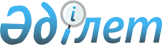 "2012 - 2014 жылдарға арналған аудандық бюджет туралы" Мойынқұм аудандық 
мәслихатының  2011  жылғы  15 желтоқсандағы № 42-2 шешіміне өзгерістер енгізу туралы
					
			Күшін жойған
			
			
		
					Жамбыл облысы Мойынқұм аудандық мәслихатының 2012 жылғы 08 мамырдағы № 4-2 Шешімі. Жамбыл облысы Мойынқұм ауданының Әділет басқармасында 2012 жылғы 11 мамырда № 6-7-83 тіркелді. Қолданылу мерзімінің аяқталуына байланысты күші жойылды (Жамбыл облыстық Әділет департаментінің 2013 жылғы 11 наурыздағы N 2-2-17/388 хаты)      Ескерту. Қолданылу мерзімінің аяқталуына байланысты күші жойылды (Жамбыл облыстық Әділет департаментінің 11.03.2013 № 2-2-17/388 хаты).

      РҚАО ескертпесі:

      Мәтінде авторлық орфография және пунктуация сақталған.

      Қазақстан Республикасының 2008 жылғы 4 желтоқсандағы Бюджет кодексінің 109 - бабына, «Қазақстан Республикасындағы жергілікті мемлекеттік басқару және өзін-өзі басқару туралы» Қазақстан Республикасының 2001 жылғы 23 қаңтардағы Заңының 6 - бабына және Жамбыл облысы әкімдігінің 2012 жылғы 26 сәуірдегі № 136 «Жамбыл облысы әкімдігінің 2011 жылғы 13 желтоқсандағы № 395 қаулысына өзгерістер енгізу туралы» қаулысына сәйкес аудандық мәслихаты ШЕШІМ ЕТТІ:



      1. «2012-2014 жылдарға арналған аудандық бюджет туралы» Мойынқұм аудандық мәслихатының 2011 жылғы 15 желтоқсандағы № 42-2 шешіміне (нормативтік құқықтық актілерді мемлекеттік тіркеу Тізілімінде № 6-7-75 болып тіркелген, 2011 жылдың 28 желтоқсанында аудандық № 107-108 «Мойынқұм таңы» газетінде жарияланған) келесі өзгерістер енгізілсін:



      1 тармақта:

      1) тармақшада:

      «3 964 627» деген сандары «4 081 576» деген сандарымен ауыстырылсын;

      «3 115 112» деген сандары «3 232 061» деген сандарымен ауыстырылсын;

      2) тармақшада:

      «3 971 862» деген сандары «4 088 811» деген сандарымен ауыстырылсын.



      Аталған шешімнің № 1 қосымшасы осы шешімнің қосымшасына сәйкес жаңа редакцияда мазмұндалсын.



      2. Осы шешім әділет органдарында мемлекеттік тіркеуден өткен күннен бастап күшіне енеді және 2012 жылдың 1 қаңтарынан бастап қолданысқа енгізіледі.

      

      Мойынқұм аудандық

      мәслихат хатшысы:                          Ш. Исабеков

Мойынқұм аудандық мәслихатының

2012 жылғы 8 мамырдағы

№ 4-2 шешіміне қосымшаМойынқұм аудандық мәслихатының

2011 жылғы 15 желтоқсандағы

№ 42-2 шешіміне № 1- қосымша Мойынқұм ауданының 2012 жылға арналған бюджеті
					© 2012. Қазақстан Республикасы Әділет министрлігінің «Қазақстан Республикасының Заңнама және құқықтық ақпарат институты» ШЖҚ РМК
				СанатыСанатыСанатыСанатыСанатыСомасы,мың теңгеСыныбыСыныбыСыныбыСыныбыСомасы,мың теңгеІшкі сыныбыІшкі сыныбыІшкі сыныбыСомасы,мың теңгеАтауыСомасы,мың теңге1223451. КІРІСТЕР4 081 5761Салықтық түсімдер830 7130101Табыс салығы136 1272Жеке табыс салығы136 1270303Әлеуметтiк салық96 9581Әлеуметтік салық96 9580404Меншiкке салынатын салықтар585 7291Мүлiкке салынатын салықтар555 5713Жер салығы3 4704Көлiк құралдарына салынатын салық25 7805Бірыңғай жер салығы9080505Тауарларға, жұмыстарға және қызметтер көрсетуге салынатын iшкi салықтар8 7552Акциздер2 4483Табиғи және басқа да ресурстарды пайдаланғаны үшiн түсетiн түсiмдер3 4744Кәсiпкерлiк және кәсiби қызметтi жүргiзгенi үшiн алынатын алымдар2 7365Құмар ойын бизнеске салық970808Заңдық мәнді іс-әрекеттерді жасағаны және (немесе) оған уәкілеттігі бар мем-лекеттік органдар немесе лауазымды адамдар құжатты бергені үшін алынатын міндетті төлемдер3 1441Мемлекеттік баж3 1442Салықтық емес түсiмдер7 8120101Мемлекеттік меншіктен түсетін түсімдер1 5075Мемлекет меншігіндегі мүлікті жалға беруден түсетін кірістер1 5070202Мемлекеттік бюджеттен қаржыландырылатын мемлекеттік мекемелердің тауарларды (жұмыстарды қызметтерді) өткізуінен түсетін түсімдер11Мемлекеттік бюджеттен қаржыландырылатын мемлекеттік мекемелердің тауарларды (жұмыстарды қызметтерді) өткізуінен түсетін түсімдер10404Мемлекеттік бюджеттен қаржыландырылатын, сондай-ақ Қазақстан Респуб-ликасы Ұлттық Банкінің бюджетінен (шығыстар сметасынан) ұсталатын және қаржыландырылатын мемлекеттік мекемелер салатын айыппұлдар, өсімпұлдар, санкциялар, өндіріп алулар4 1141Мұнай секторы ұйымдарынан түсетін түсімдерді қоспағанда, мемлекеттік бюд-жеттен қаржыландырылатын, сондай-ақ Қазақстан Республикасы Ұлттық Банкінің бюджетінен (шығыстар сметасынан) ұсталатын және қаржылан-дырылатын мемлекеттік мекемелер салатын айыппұлдар, өсімпұлдар, санкц-иялар, өндіріп алулар4 1140606Басқа да салықтық емес түсiмдер2 1901Басқа да салықтық емес түсiмдер2 1903Негізгі капиталды сатудан түсетін түсімдер10 9900303Жердi және материалдық емес активтердi сату10 9901Жерді сату9 8602Материалдық емес активтерді сату1 1304Трансферттердің түсімдері3 232 0610202Мемлекеттiк басқарудың жоғары тұрған органдарынан түсетiн трансферттер3 232 0612Облыстық бюджеттен түсетiн трансферттер3 232 061Функционалдық топФункционалдық топФункционалдық топФункционалдық топСомасы,мың теңгеӘкiмшiсiӘкiмшiсiӘкiмшiсiСомасы,мың теңгеБағдарламаБағдарламаСомасы,мың теңгеАтауыСомасы,мың теңге123452. ШЫҒЫНДАР4 088 81101Жалпы сипаттағы мемлекеттiк қызметтер322 697112Аудан (облыстық маңызы бар қала) мәслихатының аппараты16 175001Аудан (облыстық маңызы бар қала ) мәслихатының қызметін қамтамасыз ету жөніндегі қызметтер15 975003Мемлекеттік органның күрделі шығыстары200122Аудан (облыстық маңызы бар қала) әкімінің аппараты108 389001Аудан (облыстық маңызы бар қала) әкімінің қызметін қамтамасыз ету жөніндегі қызметтер90 389003Мемлекеттік органның күрделі шығыстары18 000123Қаладағы аудан, аудандық маңызы бар қала, кент, ауыл (село), ауылдық (селолық) округ әкімінің аппараты167 883001Қаладағы аудан, аудандық маңызы бар қаланың, кент, ауыл (село), ауылдық (селолық) округ әкімінің қызметін қамтамасыз ету жөніндегі қызметтер163 183022Мемлекеттік органның күрделі шығыстары4 700452Ауданның (облыстық маңызы бар қала) қаржы бөлімі15 646001Ауданның (облыстық маңызы бар қаланың) бюджетін орындау және ауданның (облыстық маңызы бар қаланың ) коммуналдық меншігін басқару саласындағы мемлекеттік саясатты іске асыру жөніндегі қызметтер13 961003Салық салу мақсатында мүлікті бағалауды жүргізу963010Жекешелендіру, коммуналдық меншікті басқару, жекешелендіруден кейінгі қызмет және осыған байланысты дауларды реттеу300018Мемлекеттік органның күрделі шығыстары422453Ауданның (облыстық маңызы бар қаланың) экономика және бюджеттік жоспарлау бөлімі14 604001Экономикалық саясатты, мемлекеттік жоспарлау жүйесін қалыптастыру және дамыту және ауданды (областық манызы бар қаланы) басқару саласындағы мемлекеттік саясатты іске асыру жөніндегі қызметтер14 182004Мемлекеттік органның күрделі шығыстары42202Қорғаныс24 488122Аудан (облыстық маңызы бар қала) әкімінің аппараты24 488005Жалпыға бірдей әскери міндетті атқару шеңберіндегі іс-шаралар1 500006Ауданның (облыстық маңызы бар қала) ауқымындағы төтенше жағдайлардың алдын алу және оларды жою22 98803Қоғамдық тәртіп, қауіпсіздік, құқықтық, сот, қылмыстық-атқару қызметі4 000458Ауданның (облыстық маңызы бар қаланың) тұрғын үй-коммуналдық шаруашылығы, жолаушылар көлігі және автомобиль жолдары бөлімі4 000021Елді мекендерде жол қозғалысы қауіпсіздігін қамтамасыз ету4 00004Бiлiм беру2 514 252471Ауданның (облыстық маңызы бар қаланың) білім, дене шынықтыру және спорт бөлімі330 831003Мектепке дейінгі тәрбиелеу мен оқытуды қамтамасыз ету329 954025Республикалық бюджеттен берілетін трансферттер есебінен мектепке дейінгі ұйымдардың тәрбиешілеріне біліктілік санаты үшін қосымша ақының мөлшерін ұлғайту877471Ауданның (облыстық маңызы бар қаланың) білім, дене шынықтыру және спорт бөлімі1 770 221004Жалпы білім беру1 651 350005Балалар мен жеткіншектерге қосымша білім беру80 509063Республикалық бюджеттен берілетін нысаналы трансферттердің есебінен «Назарбаев зияткерлік мектептері» ДБҰ-ның оқу бағдарламалары бойынша біліктілікті арттырудан өткен мұғалімдерге еңбекақыны арттыру1 987064Республикалық бюджеттен берілетін трансферттер есебінен мектеп мұғалімдеріне біліктілік санаты үшін қосымша ақының мөлшерін ұлғайту36 375471Ауданның (облыстық маңызы бар қаланың) білім, дене шынықтыру және спорт бөлімі21 353007Кәсіптік оқытуды ұйымдастыру21 353466Ауданның (облыстық маңызы бар қаланың) сәулет, қала құрылысы және құрылыс бөлімі317 958037Білім беру объектілерін салу және реконструкциялау317 958471Ауданның (облыстық маңызы бар қаланың) білім, дене шынықтыру және спорт бөлімі73 889008Ауданның (областык маңызы бар қаланың) мемлекеттік білім беру мекемелерінде білім беру жүйесін ақпараттандыру2 000009Ауданның (областык маңызы бар қаланың) мемлекеттік білім беру мекеме-лері үшін оқулықтар мен оқу-әдiстемелiк кешендерді сатып алу және жеткізу17 693010Аудандық (қалалалық) ауқымдағы мектеп олимпиадаларын және мектептен тыс іс-шараларды өткiзу200020Республикалық бюджеттен берілетін трансферттер есебінен жетім баланы (жетім балаларды) және ата-аналарының қамқорынсыз қалған баланы (балаларды) күтіп-ұстауға асыраушыларына ай сайынғы ақшалай қаражат төлемдері9 323023Республикалық бюджеттен берілетін трансферттер есебінен үйде оқытылатын мүгедек балаларды жабдықпен, бағдарламалық қамтыммен қамтамасыз ету3 673026Жұмыспен қамту 2020 бағдарламасы шеңберінде ауылдық елді мекендерді дамытуға объектілерді жөндеуге41 00006Әлеуметтiк көмек және әлеуметтiк қамсыздандыру155 679123Қаладағы аудан, аудандық маңызы бар қала, кент, ауыл (село), ауылдық (селолық) округ әкімінің аппараты3 779003Мұқтаж азаматтарға үйінде әлеуметтік көмек көрсету3 779451Ауданның (облыстық маңызы бар қаланың) жұмыспен қамту және әлеуметтік бағдарламалар бөлімі128 726002Еңбекпен қамту бағдарламасы26 816004Ауылдық жерлерде тұратын денсаулық сақтау, білім беру, әлеуметтік қамтамасыз ету, мәдениет және спорт мамандарына отын сатып алуға Қазақстан Республикасының заңнамасына сәйкес әлеуметтік көмек көрсету6 000005Мемлекеттік атаулы әлеуметтік көмек11 000006Тұрғын үй көмегі1 500007Жергілікті өкілетті органдардың шешімі бойынша мұқтаж азаматтардың жекелеген топтарына әлеуметтік көмек12 533010Үйден тәрбиеленіп оқытылатын мүгедек балаларды материалдық қамтамасыз ету1 20001618 жасқа дейінгі балаларға мемлекеттік жәрдемақылар48 000017Мүгедектерді оңалту жеке бағдарламасына сәйкес, мұқтаж мүгедектерді міндетті гигиеналық құралдармен және ымдау тілі мамандарының қызмет көрсетуін, жеке көмекшілермен қамтамасыз ету11 043023Жұмыспен қамту орталықтарының қызметін қамтамасыз ету10 634451Ауданның (облыстық маңызы бар қаланың) жұмыспен қамту және әлеуметтік бағдарламалар бөлімі23 174001Жергілікті деңгейде жұмыспен қамтуды қамтамасыз ету және халық үшін әлеуметтік бағдарламаларды іске асыру саласындағы мемлекеттік саясатты іске асыру жөніндегі қызметтер22 384011Жәрдемақыларды және басқа да әлеуметтік төлемдерді есептеу, төлеу мен жеткізу бойынша қызметтерге ақы төлеу500021Мемлекеттік органның күрделі шығыстары29007Тұрғын үй-коммуналдық шаруашылық581 646458Ауданның (облыстық маңызы бар қаланың) тұрғын үй-коммуналдық шаруашылығы, жолаушылар көлігі және автомобиль жолдары бөлімі10 800004Азаматтардың жекелеген санаттарын тұрғын үймен қамтамасыз ету10 800466Ауданның (облыстық маңызы бар қаланың) сәулет, қала құрылысы және құрылыс бөлімі10 801074Жұмыспен қату 2020 бағдарламасының екінші бағыты шеңберінде жетіспейтін инженерлік коммуникациялық инфрақұрылымды дамыту және жайластыру10 801123Қаладағы аудан, аудандық маңызы бар қала, кент, ауыл (село), ауылдық (селолық) округ әкімінің аппараты4 000014Елді мекендерді сумен жабдықтауды ұйымдастыру4 000458Ауданның (облыстық маңызы бар қаланың) тұрғын үй-коммуналдық шаруашылығы, жолаушылар көлігі және автомобиль жолдары бөлімі32 990012Сумен жабдықтау және су бұру жүйесінің жұмыс істеуі32 990466Ауданның (облыстық маңызы бар қаланың) сәулет, қала құрылысы және құрылыс бөлімі495 580006Сумен жабдықтау және су бұру жүйесін дамыту495 580123Қаладағы аудан, аудандық маңызы бар қала, кент, ауыл (село), ауылдық (селолық) округ әкімінің аппараты5 950008Елді мекендердің көшелерін жарықтандыру2 500009Елді мекендердің санитариясын қамтамасыз ету3 200011Елді мекендерді абаттандыру мен көгалдандыру250458Ауданның (облыстық маңызы бар қаланың) тұрғын үй-коммуналдық шаруашылығы, жолаушылар көлігі және автомобиль жолдары бөлімі21 525015Елдi мекендердің көшелерiн жарықтандыру6 000018Елді мекендерді абаттандыру мен көгалдандыру15 52508Мәдениет, спорт, туризм және ақпараттық кеңістiк129 582455Ауданның (облыстық маңызы бар қаланың) мәдениет және тілдерді дамыту бөлімі56 631003Мәдени-демалыс жұмысын қолдау56 631471Ауданның (облыстық маңызы бар қаланың) білім, дене шынықтыру және спорт бөлімі3 000014Аудандық (облыстық маңызы бар қалалық) деңгейде спорттық жарыстар өткізу700015Әртүрлi спорт түрлерi бойынша аудан (облыстық маңызы бар қала) құрама командаларының мүшелерiн дайындау және олардың облыстық спорт жарыстарына қатысуы2 300455Ауданның (облыстық маңызы бар қаланың) мәдениет және тілдерді дамыту бөлімі30 767006Аудандық (қалалық) кiтапханалардың жұмыс iстеуi30 767456Ауданның (облыстық маңызы бар қаланың) ішкі саясат бөлімі19 786002Газеттер мен журналдар арқылы мемлекеттік ақпараттық саясат жүргізу жөніндегі қызметтер18 411005Телерадио хабарларын тарату арқылы мемлекеттік ақпараттық саясатты жүргізу жөніндегі қызметтер1 375455Ауданның (облыстық маңызы бар қаланың) мәдениет және тілдерді дамыту бөлімі6 597001Жергілікті деңгейде тілдерді және мәдениетті дамыту саласындағы мемлекеттік саясатты іске асыру жөніндегі қызметтер6 397010Мемлекеттік органның күрделі шығыстары200456Ауданның (облыстық маңызы бар қаланың) ішкі саясат бөлімі12 801001Жергілікті деңгейде ақпарат, мемлекеттілікті нығайту және азаматтардың әлеуметтік сенімділігін қалыптастыру саласында мемлекеттік саясатты іске асыру жөніндегі қызметтер8 580003Жастар саясаты саласындағы өңірлік бағдарламаларды iске асыру3 921006Мемлекеттік органның күрделі шығыстары30010Ауыл, су, орман, балық шаруашылығы, ерекше қорғалатын табиғи аумақтар, қоршаған ортаны және жануарлар дүниесін қорғау, жер қатынастары134 505454Ауданның (облыстық маңызы бар қаланың) кәсіпкерлік және ауыл шаруашылығы бөлімі7 269099Мамандарды әлеуметтік қолдау жөніндегі шараларды іске асыру7 269473Ауданның (облыстық маңызы бар қаланың) ветеринария бөлімі37 252001Жергілікті деңгейде ветеринария саласындағы мемлекеттік саясатты іске асыру жөніндегі қызметтер12 072003Мемлекеттік органның күрделі шығыстары8 700005Мал көмінділерінің (биотермиялық шұңқырлардың) жұмыс істеуін қамтамасыз ету800006Ауру жануарларды санитарлық союды ұйымдастыру1 683007Қаңғыбас иттер мен мысықтарды аулауды және жоюды ұйымдастыру1 000008Алып қойылатын және жойылатын ауру жануарлардың, жануарлардан алынатын өнімдер мен шикізаттың құнын иелеріне өтеу7 500009Жануарлардың энзоотиялық аурулары бойынша ветеринариялық іс-шараларды жүргізу3 697010Ауыл шаруашылығы жануарларын бірдейлендіру жөніндегі іс-шараларды жүргізу1 800463Ауданның (облыстық маңызы бар қаланың) жер қатынастары бөлімі12 544001Аудан (облыстық манызы бар қала) аумағында жер қатынастарын реттеу саласындағы мемлекеттік саясатты іске асыру жөніндегі қызметтер9 344004Жерді аймақтарға бөлу жөніндегі жұмыстарды ұйымдастыру3 000007Мемлекеттік органның күрделі шығыстары200473Ауданның (облыстық маңызы бар қаланың) ветеринария бөлімі77 440011Эпизоотияға қарсы іс-шаралар жүргізу77 44011Өнеркәсіп, сәулет, қала құрылысы және құрылыс қызметі9 155466Ауданның (облыстық маңызы бар қаланың) сәулет, қала құрылысы және құрылыс бөлімі9 155001Құрылыс, облыс қалаларының, аудандарының және елді мекендерінің сәулеттік бейнесін жақсарту саласындағы мемлекеттік саясатты іске асыру және ауданның (облыстық маңызы бар қаланың) аумағында ұтымды және тиімді қала құрылысын игеруді қамтамасыз ету жөніндегі қызметтер8 955015Мемлекеттік органның күрделі шығыстары20012Көлiк және коммуникация148 200458Ауданның (облыстық маңызы бар қаланың) тұрғын үй-коммуналдық шаруашылығы, жолаушылар көлігі және автомобиль жолдары бөлімі148 200023Автомобиль жолдарының жұмыс істеуін қамтамасыз ету148 20013Басқалар55 462123Қаладағы аудан, аудандық маңызы бар қала, кент, ауыл (село), ауылдық (селолық) округ әкімінің аппараты3 421040Республикалық бюджеттен нысаналы трансферттер ретінде «Өңірлерді дамыту» бағдарламасы шеңберінде өңірлердің экономикалық дамуына жәрдемдесу жөніндегі шараларды іске асыруда ауылдық (селолық) округтарды жайластыру мәселелерін шешу үшін іс-шараларды іске асыру3 421452Ауданның (облыстық маңызы бар қаланың) қаржы бөлімі14 500012Ауданның (облыстық маңызы бар қаланың) жергілікті атқарушы органының резерві14 500454Ауданның (облыстық маңызы бар қаланың) кәсіпкерлік және ауыл шаруашылығы бөлімі14 173001Жергілікті деңгейде кәсіпкерлік, өнеркәсіп және ауыл шаруашылығы саласындағы мемлекеттік саясатты іске асыру жөніндегі қызметтер13 973007Мемлекеттік органның күрделі шығыстары200458Ауданның (облыстық маңызы бар қаланың) тұрғын үй-коммуналдық шаруашылығы, жолаушылар көлігі және автомобиль жолдары бөлімі8 418001Жергілікті деңгейде тұрғын үй-коммуналдық шаруашылығы, жолаушылар көлігі және автомобиль жолдары саласындағы мемлекеттік саясатты іске асыру жөніндегі қызметтер8 218013Мемлекеттік органның күрделі шығыстары200471Ауданның (облыстық маңызы бар қаланың) білім, дене шынықтыру және спорт бөлімі14 950001Білім, дене шынықтыру және спорт бөлімі қызметін қамтамасыз ету14 750018Мемлекеттік органның күрделі шығыстары20015Трансферттер9 145452Ауданның (облыстық маңызы бар қаланың) қаржы бөлімі9 145006Нысаналы пайдаланылмаған (толық пайдаланылмаған) трансферттерді қайтару91453. Таза бюджеттік кредиттеу39 746Бюджеттік кредиттер43 68610Ауыл, су, орман, балық шаруашылығы, ерекше қорғалатын табиғи аумақтар, қоршаған ортаны және жануарлар дүниесін қорғау, жер қатынастары43 686454Ауданның (облыстық маңызы бар қаланың) кәсіпкерлік және ауыл шаруашылығы бөлімі43 686009Мамандарды әлеуметтік қолдау шараларын іске асыруға берілетін бюджеттік кредиттер43 6865Бюджеттік кредиттерді өтеу3 94001Бюджеттік кредиттерді өтеу3 940111Мемлекеттік бюджеттен берілген бюджеттік кредиттерді өтеу1 800113Жеке тұлғаларға жергілікті бюджеттен берілген бюджеттік кредиттерді өтеу2 1405. Бюджет тапшылығы-46 9816. Бюджет тапшылығын қаржыландыру46 9817Қарыздар түсімі43 68601Мемлекеттік ішкі қарыздар43 68602Қарыз алу келісім-шарттары43 68614Борышқа қызмет көрсету3452Ауданның (облыстық маңызы бар қаланың) қаржы бөлімі3013Жергілікті атқарушы органдардың облыстық бюджеттен қарыздар бойынша сыйақылар мен өзге де төлемдерді төлеу бойынша борышына қызмет көрсету316Қарыздарды өтеу2 137452Ауданның (облыстық маңызы бар қаланың) қаржы бөлімі2 137008Жергілікті атқарушы органның жоғары тұрған бюджет алдындағы борышын өтеу2 1378Бюджет қаражаттарының пайдаланылатын қалдықтары5 43501Бюджет қаражаттары қалдықтары5 435001Бюджет қаражаттарының бос қалдықтары5 435